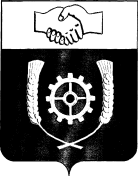      РОССИЙСКАЯ ФЕДЕРАЦИЯ                                АДМИНИСТРАЦИЯ  КЛЯВЛИНСКОГО РАЙОНА        Самарской области      РАСПОРЯЖЕНИЕ 09.01.2024 г. № 2       Об утверждении Плана мероприятий информационно-профилактической работы по вопросам обеспечения пожарной безопасности, безопасности на водных объектах и формирования культуры  безопасности жизнедеятельности населения муниципального района Клявлинский на 2024 год 	В соответствии с Федеральными законами от 12.02.1998 года № 28-ФЗ «О гражданской обороне» и от 21.12.1994 № 68-ФЗ «О защите населения и территорий от чрезвычайных ситуаций природного и техногенного характера», постановлениями Правительства Российской Федерации от 02.11.2000 № 841 «Об утверждении Положения о подготовке населения в области гражданской обороны» и от 04.09.2003 № 547 «О подготовке населения в области защиты от чрезвычайных ситуаций природного и техногенного характера», Законом Самарской области от 11.04.1997 № 5-ГД «Об организации подготовки населения к действиям в чрезвычайных ситуациях и пропаганды знаний в этой области», организационно-методическими указаниями по подготовке населения Российской Федерации в области гражданской обороны, защиты от чрезвычайных ситуаций и безопасности людей на водных объектах на 2021 – 2025 годы:1. Утвердить состав рабочей группы по подготовке и контролю выполнения мероприятий Плана информационно-профилактической работы по вопросам обеспечения пожарной безопасности, безопасности на водных объектах и формирования культуры безопасности жизнедеятельности населения муниципального района Клявлинский на 2024 год  согласно приложению 1.2. Утвердить План мероприятий  информационно-профилактической работы по вопросам обеспечения пожарной безопасности, безопасности на водных объектах и формирования культуры безопасности жизнедеятельности населения муниципального района Клявлинский на 2024 год согласно приложению 2 ( далее-План).3. Рекомендовать Главам сельских поселений, руководителям предприятий и организаций и учреждений, независимо от форм собственности, обеспечить   выполнение Плана.  4. Рекомендовать  ответственным исполнителям направлять сведения о ходе выполнения Плана  в отдел ГО и ЧС администрации муниципального района Клявлинский к 30 числу последнего месяца квартала по форме  согласно приложению 3. 5. Отделу ГО и ЧС администрации муниципального района Клявлинский   осуществлять координацию и контроль за выполнением Плана.6.  Контроль  за  исполнением  настоящего  распоряжения  возложить  на заместителя Главы района по строительству и жилищно-коммунальному хозяйству А.В. Телегина.7. Разместить настоящее распоряжение на официальном сайте администрации муниципального района Клявлинский   в телекоммуникационной  сети Интернет.Федотова И.И.Приложение 1 к распоряжению администрациимуниципального района Клявлинскийот 09.01.2024 года № 2     Рабочая  группапо подготовке и контролю выполнения мероприятий Плана информационно-профилактической работы по вопросам обеспечения пожарной безопасности, безопасности на водных объектах и формирования культуры безопасности жизнедеятельности населения муниципального района Клявлинский в 2024 годуТелегин А.В. – Заместитель Главы района  по строительству и жилищно-коммунальному хозяйству,  руководитель рабочей группы;Федотова И.И. – зав. отделом  ГО и  ЧС администрации  муниципального района Клявлинский  – зам. руководителя  рабочей группы;Казакова Е.В. – зав. отделением Семья  ГКУ СО "Комплексный центр социального обслуживания населения Северо-Восточного округа» отделение социального обслуживания муниципального района  Клявлинский  (по согласованию);Васильева С.И. – Заместитель директора ГКУ СО "Комплексный центр социального обслуживания населения Северо-Восточного округа» отделение социального обслуживания муниципального района  Клявлинский  (по согласованию);Поляев С.А.   – директор ООО УК «Клявлино» Клявлинского района (по согласованию);Телегина С.И.        – вед. специалист Клявлинского отдела образования Северо-Восточного управления Министерства образования и науки Самарской области (по согласованию);Горбунова Н.А. – главный врач ГБУЗ СО «Клявлинская ЦРБ» (по согласованию);Таябин А.В. -  начальник  ГБУ СО  «Самарское ветеринарное объединение» Клявлинская    станция по  борьбе с  болезнями  животных» (по согласованию);Иванов Ю.Д. - Глава сельского поселения ст. Клявлино (по согласованию);Сорокин Г.В. - Глава сельского поселения Борискино - Игар (по согласованию); Кадеев В.М. - Глава сельского поселения Черный Ключ (по согласованию);Егоров В.П. - Глава сельского поселения Назаровка (по согласованию);Михайлов В.М. - Глава сельского поселения Старый Маклауш (по согласованию);Пакшаев А.Н. - Глава сельского поселения Старое Семенкино (по согласованию).Приложение 2 к распоряжению администрациимуниципального района Клявлинскийот 09.01.2024 года  № 2    ПЛАНмероприятий информационно-профилактической работы по вопросам обеспечения пожарной безопасности, безопасности на водных объектах и формирования культуры безопасности жизнедеятельности населения муниципального района Клявлинский на 2024 годПриложение 3 к распоряжению администрациимуниципального района Клявлинскийот 09.01.2024 года № 2    Сведения о ходе выполнения Плана мероприятий  информационно-профилактической работы по вопросам обеспечения пожарной безопасности, безопасности на водных объектах и формирования культуры безопасности жизнедеятельности населения муниципального района Клявлинский на 2024 год         Глава  муниципального района Клявлинский                                                 П.Н. Климашов№п/пНаименование мероприятияСрокипроведенияОтветственные исполнителиОрганизационные мероприятияОрганизационные мероприятияОрганизационные мероприятияОрганизационные мероприятияСоздание рабочей группы по подготовке и контролю выполнения мероприятий Плана информационно-профилактической работы по вопросам обеспечения пожарной безопасности, безопасности на водных объектах и формирования культуры безопасности жизнедеятельности населения на 2024 годдо 01.02.2024Администрация муниципального района КлявлинскийНаправление в Департамент по вопросам общественной безопасности Самарской области планов информационно-профилактической работы по вопросам обеспечения пожарной безопасности, безопасности на водных объектах и формирования культуры безопасности жизнедеятельности населения на 2024 год, а также информацию об ответственном должностном лице за реализацию мероприятийдо 02.02.2024Администрация муниципального района КлявлинскийИнформационно-пропагандистская работаИнформационно-пропагандистская работаИнформационно-пропагандистская работаИнформационно-пропагандистская работаРазмещение  информации в электронных (Интернет), печатных средствах массовой информации, в местах размещения рекламной продукции тематических материалов по вопросам безопасности жизнедеятельности, с учетом рискообразующих факторов:Администрация муниципального района Клявлинский3.1.по соблюдению мер безопасной эксплуатации внутридомового и внутриквартирного газового оборудования (в рамках отдельного плана) январь, февраль, март, ноябрь, декабрьАдминистрация муниципального района КлявлинскийГлавы сельских поселений (по согласованию)3.2.о соблюдении мер безопасности при проведении работ по очистке крыш зданий от наледи и снежных массЯнварь,  февраль, март, декабрьАдминистрация муниципального района КлявлинскийГлавы сельских поселений (по согласованию)3.3.по оказанию первой помощи при обморожениях, при травмировании от пиротехнических изделий, при ожогах и отравлениях продуктами горения, а также оказание базовой сердечно-легочной реанимациив течениегодаГБУЗ СО Клявлинская ЦРБ (по согласованию)3.4.  по соблюдению мер безопасности в условиях весеннего половодья и паводков, состоянии дорог (мостов)март - октябрьАдминистрация муниципального района КлявлинскийГлавы сельских поселений (по согласованию)3.5.по соблюдению мер безопасности   на льду при нахождении на водоемахмай – сентябрь, декабрьАдминистрация муниципального района КлявлинскийГлавы сельских поселений (по согласованию)3.6.по соблюдению мер безопасности на воде в купальный сезонМай-сентябрьАдминистрация муниципального района КлявлинскийГлавы сельских поселений (по согласованию)3.7.по обеспечению безопасности при проведении массовых мероприятий  в течение годаАдминистрация муниципального района КлявлинскийГлавы сельских поселений (по согласованию)МАУ «Межпоселенческий центр культуры, молодежной политики и спорта» муниципального района Клявлинский3.8.  о лесопожарной обстановке  и правилах пожарной безопасности в лесумай - сентябрьАдминистрация муниципального района КлявлинскийГлавы сельских поселений (по согласованию)3.9.о соблюдении мер пожарной безопасности при уборке садово-дачных участков и частных подворий от сухой травы и растительностиапрель, май, сентябрь, октябрьАдминистрация муниципального района КлявлинскийГлавы сельских поселений (по согласованию)3.10.  об угрозе возникновения или о возникновении чрезвычайных ситуаций на объектах транспортной инфраструктуры (транспорте)в течениегодаАдминистрация муниципального района КлявлинскийГлавы сельских поселений (по согласованию)3.11.  о проведении  противоэпидемических мероприятий по предупреждению возникновения очагов заразных и иных болезней животныхв течениегодаКлявлинская станция по борьбе с болезнями животных (по согласованию)3.12.  о проведении  противоэпидемических мероприятий, связанных с предупреждением распространения  Заболеваний (инфекций)в течениегодаАдминистрация муниципального района КлявлинскийГлавы сельских поселений (по согласованию)3.13.информирование населения по реализации мероприятий, предусмотренных режимом базовой готовности (в рамках Указа президента РФ от 19.10.2022 №757)в течениегодаАдминистрация муниципального района КлявлинскийГлавы сельских поселений (по согласованию)3.14.  по вопросам предупреждения и ликвидации пожаров в процессе сельскохозяйственного производствамай-сентябрьАдминистрация муниципального района КлявлинскийГлавы сельских поселений (по согласованию)3.15.об опасных явлениях и вероятных угрозах возникновения чрезвычайных ситуаций на объектах промышленности, а также объектах торговлив течениегодаАдминистрация муниципального района КлявлинскийГлавы сельских поселений (по согласованию)3.16.информирование получателей социальных услуг, проживающих в государственных учреждениях социальной защиты населения, а также работников учреждений по вопросам соблюдения правил противопожарной безопасностив течениегодаАдминистрация муниципального района КлявлинскийГлавы сельских поселений (по согласованию)ГБУ СО «Клявлинский пансионат милосердия для ветеранов войны и труда» (по согласованию)ГКУ СО «Клявлинский социальный приют для детей и подростков» (по согласованию)ГКУ СО «Клявлинский реабилитационный центр для детей и подростков с ограниченными возможностями» (по согласованию)Изготовление и выдача памяток (буклетов, листовок) различным категориям населения по действиям в чрезвычайных ситуациях с учетом рисков возникновения чрезвычайных ситуаций на территории Самарской областив течениегодаАдминистрация муниципального района КлявлинскийГлавы сельских поселений (по согласованию)Подготовка и публикация на официальном интернет-сайте  информации о прогнозируемых  опасных явлениях и вероятных угрозах возникновения или о возникновении чрезвычайных ситуацийв течение годаЕДДС муниципального района КлявлинскийПрофилактическая работаПрофилактическая работаПрофилактическая работаПрофилактическая работаПроведение профилактических мероприятий по обеспечению беспрепятственного проезда специальной техники аварийно-спасательных служб по внутридворовым проездам и к источникам наружного противопожарного водоснабженияв течение годаАдминистрация муниципального района КлявлинскийГлавы сельских поселений (по согласованию)Проведение профилактических  мероприятий среди граждан, осуществляющих зимний подледный лов рыбы, с целью разъяснения правил безопасности на льдумарт, ноябрь, декабрь Администрация муниципального района КлявлинскийГлавы сельских поселений (по согласованию)Организация работ по установке сезонных знаков безопасности:     - о запрещении купания в несанкционированных местах; - о запрещении выхода и выезда на лед на спусках к водоемам».май-сентябрь,декабрьАдминистрация муниципального района КлявлинскийГлавы сельских поселений (по согласованию)Проведение открытых уроков в образовательных учреждениях по вопросам обеспечения пожарной безопасности, безопасности на водных объектах и культуры безопасности жизнедеятельности, в том числе в период летних каникулфевраль-июньКлявлинский отдел образования Северо-Восточного управления Министерства образования и науки Самарской области (по согласованию) Администрация муниципального района КлявлинскийГлавы сельских поселений (по согласованию)Организация и проведение разъяснительных бесед с населением на встречах, собраниях и в местах массового пребывания граждан по вопросам безопасной эксплуатации печного и газового оборудования, обеспечения пожарной безопасности, культуры безопасности жизнедеятельностив течениегода  Администрация муниципального района КлявлинскийГлавы сельских поселений (по согласованию)Организация и проведение показных тренировок (тактико-специальных учений) в организациях по действиям в чрезвычайных ситуациях с привлечением всех групп населения в области обеспечения защиты населения от чрезвычайных ситуацийв течение годаАдминистрация муниципального района КлявлинскийГлавы сельских поселений (по согласованию)и организации (по согласованию)Организация и проведение конкурсов детско-юношеского творчества, посвящённых защите населения от чрезвычайных ситуаций, обеспечения первичных мер пожарной безопасности, безопасности людей на водных объектахв течение годаКлявлинский отдел образования Северо-Восточного управления Министерства образования и науки Самарской области (по согласованию)Организация проведения Всероссийских открытых уроков по «Основам безопасности жизнедеятельности» апрель, сентябрь, октябрьКлявлинский отдел образования Северо-Восточного управления Министерства образования и науки Самарской области (по согласованию)Организация и проведение месячников, с учетом сезонных рискообразующих факторовв течение годаАдминистрация муниципального района КлявлинскийГлавы сельских поселений (по согласованию)Подведение итогов информационно-профилактической работыПодведение итогов информационно-профилактической работыПодведение итогов информационно-профилактической работыПодведение итогов информационно-профилактической работыНаправление в Департамент  по вопросам общественной безопасности отчетных данных (материалов) по информационно-профилактической работе по вопросам обеспечения пожарной безопасности, безопасности людей на водных объектах и культуры безопасности жизнедеятельности населения на 2024 годдо 03.04.2024до 03.07.2024до 02.10.2024 до 22.12.2024Администрация муниципального района Клявлинский№ п/пНаименование мероприятияДата проведенияЦелевая аудитория/количество участниковДополнительная информация